UKRAINE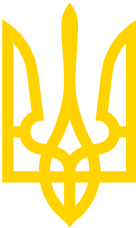 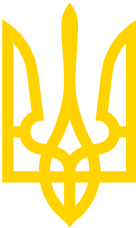 Consolato Onorario Repubblica d’Ucraina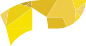 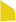 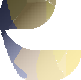 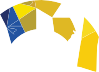 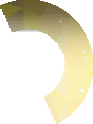 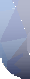 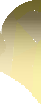 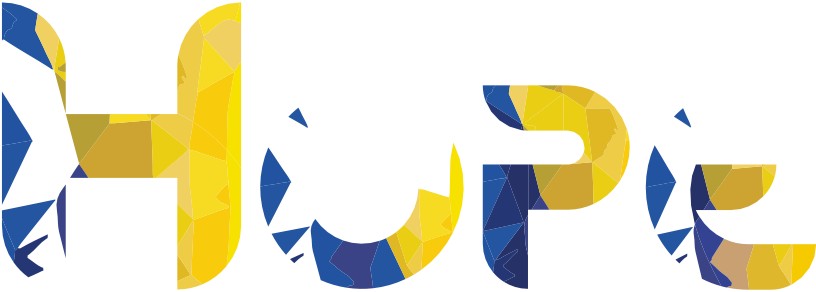 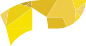 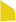 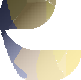 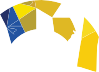 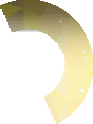 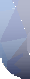 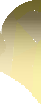 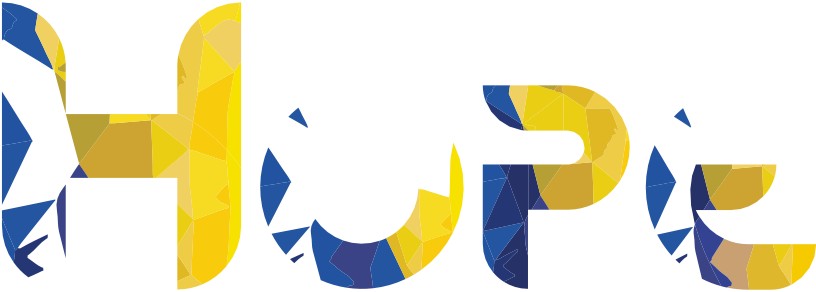 ALLEGATO 2È OBBLIGATORIA LA COMPILAZIONE DELLA SCHEDA IN STAMPATELLO E IN OGNI SUA PARTEDichiarazione degli studenti partecipanti maggiorenniCon il presente modulo dichiaro che l'opera da me presentata è un prodotto originale e non costituisce plagio di opere preesistenti, che i contenuti della stessa non violano le leggi vigenti né i diritti dei terzi e non presentano carattere diffamatorio.Inoltre, dichiaro, di aver letto il regolamento del Bando di Concorso e autorizzo alla Fondazione "HOPE UKRAINE" alla pubblicazione dell'opera trasmessa per scopi divulgativi, promozionali e didattici consociati ed eventi comunicativi senza scopo di lucro, richiedendo, in tutti i casi, la segnalazione del nome dell'autore che ha prodotto il lavoro.Luogo .....................Data.........................L'interessato/a .................................Dichiarazione del genitore o tutore legale del partecipante minorennelo sottoscritto/a......................................................................... In qualità di genitore/tutore legale del minore........................................................................... dichiaro che l'opera presentata è un prodotto originale e non costituisce plagio di opere preesistenti, che i contenuti della stessa non violano le leggi vigenti né i diritti dei terzi e non presentano carattere diffamatorio.Inoltre, dichiaro di aver letto il regolamento del Bando di Concorso e autorizzo la Fondazione "HOPE UKRAINE" alla pubblicazione dell'opera trasmessa per scopi divulgativi, promozionali e didattici consociati ed eventi comunicativi senza scopo di lucro, richiedendo, in tutti i casi, la segnalazione del nome dell'autore che ha prodotto il lavoro.Luogo .....................Data.........................Firma ..............................